На «АТОМЭКСПО-2024» обсудят развитие ядерного топливного цикла в двухкомпонентной энергетикеПредметом дискуссии станут главные тренды развития ядерного топливного цикла в контексте современных геополитических вызовов25 марта на XIII Международном форуме «АТОМЭКСПО-2024» пройдет круглый стол на тему «Развитие ядерного топливного цикла (ЯТЦ) в двухкомпонентной энергетике: актуальные вызовы и устойчивые решения».В мероприятии примут участие представители ведущих российских и международных компаний (Госкорпорации «Росатом», АО «Техснабэкпорт», Топливной компании Росатома «ТВЭЛ» и др.), научных организаций, общественных организаций из Китая, Венгрии, Беларуси и других стран, профильные эксперты. Модератором выступит Александр Бычков, эксперт МАГАТЭ.Центральными темами обсуждения станут актуальные вопросы технологического и инновационного развития на базе решений, предлагаемых мировой атомной промышленностью. Участники дискуссии из разных стран мира, наряду с традиционными вопросами уранодобычи, дефицита конверсии и обогащения, усовершенствования фабрикации и надежности поставок, обсудят способы увеличения масштабов переработки отработавшего ядерного топлива (ОЯТ), приемлемого кондиционирования радиоактивных отходов (РАО), специфику обращения с энергетическим плутонием и т. д. Также в ходе мероприятия состоится обсуждение главных трендов развития современного ЯТЦ в контексте современных геополитических вызовов, а также способов решения первоочередных задач, стоящих перед основными игроками на рынке ЯТЦ, при помощи международного сотрудничества. Мероприятие пройдет с 16:30 до 18:00 в зале № 4 Главного медиацентра. Будет доступна онлайн-трансляция на сайте форума (на русском и английском языках).Справка: В современном мире двухкомпонентная ядерная энергетика становится сегодня все более реальной: быстрые реакторы строятся в России, Китае, Индии, разрабатываются во Франции, Японии, Корее, США. Это обстоятельство ставит новые вызовы перед ЯТЦ. Реализуемый Госкорпорацией «Росатом» проект «Прорыв» нацелен на достижение нового качества ядерной энергетики — разработку, создание и промышленную реализацию замкнутого ядерного топливного цикла (ЗЯТЦ) на базе реакторов на быстрых нейтронах. Проект реализуется ведущими российскими учеными при участии целого ряда отраслевых институтов (ФЭИ им. А. И. Лейпунского, АО «НИКИЭТ», АО «ОКБМ Африкантов» и др.). В рамках «Прорыва» планируется создать ядерно-энергетический комплекс, включающий в себя АЭС и производство по регенерации (переработке) и рефабрикации ядерного топлива. Опытно-демонстрационный энергетический комплекс (ОДЭК) возводится на территории СХК (г. Северск, Томская обл.). В его состав войдет энергоблок с реактором БРЕСТ-ОД-300 со свинцовым теплоносителем и пристанционный завод, включающий в себя модуль переработки (МП) облученного смешанного уран-плутониевого (нитридного) топлива и модуль фабрикации/рефабрикации (МФР) для изготовления стартовых твэлов из привозных материалов (а впоследствии — твэлов из переработанного облученного ядерного топлива). Комплекс должен продемонстрировать устойчивую работу объектов, обеспечивающих замыкание ЯТЦ.Международный форум «АТОМЭКСПО» — одно из основных конгрессно-выставочных мероприятий мировой атомной отрасли, организуемое при поддержке Госкорпорации «Росатом». Форум проводится ежегодно с 2009 года. Это крупнейшая деловая и выставочная площадка, на которой руководители ведущих отраслевых компаний и ведущие эксперты обсуждают задачи развития ядерных технологий, укрепляют партнерские отношения и обмениваются лучшими практиками. Формат форума включает в себя выставку и обширную деловую программу, главными темами которой традиционно являются развитие атомной энергетики как экологически чистого источника энергии; управление человеческим капиталом; создание инфраструктуры атомной энергетики; финансирование и инвестиции в энергетике; развитие неэнергетических ядерных технологии и многие другие. В рамках форума традиционно проходит подписание соглашений о сотрудничестве между российскими компаниями и зарубежными партнерами. Россия активно развивает сотрудничество с дружественными государствами. Продолжается реализация крупных совместных энергетических проектов. Росатом и его дивизионы принимают активное участие в этой работе.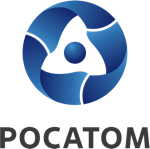 Медиацентр атомнойпромышленности
atommedia.onlineАнонс12.03.24